Publicado en   el 01/07/2014 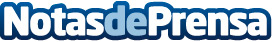 Pastor sostiene que Fomento trabaja para conseguir un nuevo modelo de política de vivienda equilibradoDatos de contacto:Nota de prensa publicada en: https://www.notasdeprensa.es/pastor-sostiene-que-fomento-trabaja-para Categorias: Construcción y Materiales http://www.notasdeprensa.es